Фотоотчёт для проведения НОК УОД в образовательной организации
(для ОБЩЕОБРАЗОВАТЕЛЬНЫХ ОРГАНИЗАЦИЙ)Перед началом работы с файлом сохраните его под другим именем: меню «Файл» - «Сохранить как». Имя файла должно иметь формат Фотоотчёт Сокр.название.docx (например, Фотоотчёт МБОУ СОШ 15. docx).Инструкция по заполнению. В первой колонке таблицы нужно указывать нумерацию фото сквозным порядком. Во втором столбце размещаются фотографии, в третьем столбце указывается номер пункта (пунктов) анкеты оператора, которому соответствует фото. Фото требуется к 43 пунктам анкеты, при этом к одному пункту может быть несколько фото, равно как и одно фото может быть по нескольким пунктам – соответствие фото пунктам анкеты должно быть обязательно отражено в таблице. В таблице ниже перечислены пункты анкеты, к которым необходимы фото. Если на одном фото представлена информация по нескольким пунктам, соответствующие строки таблицы можно объединить, перечислив номера пунктов через запятую в третьем столбце напротив соответствующего фото. После завершения работы с файлом нужно его сохранить и запаковать в архив. Имя архива должно иметь формат Фотоотчёт Сокр.название.zip или Фотоотчёт Сокр.название.rar или Фотоотчёт Сокр.название.7z (в зависимости от архиватора, которым вы пользуетесь). В организацию-оператор нужно отправить заархивированный файл.Муниципалитет:Крыловский район(укажите название района, города)Образовательная организация:МБОУ СОШ № 1(укажите сокращённое наименование вашей организации)Номер фотоФото (вставить каждую фотографию в отдельную ячейку таблицы)Пункт(ы) анкеты оператора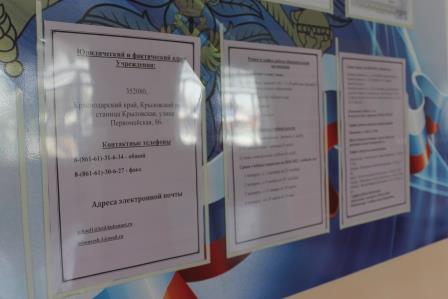 1.1.1.1.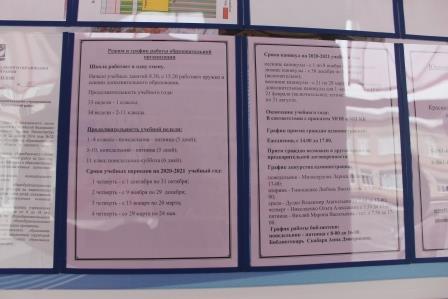 1.1.1.2.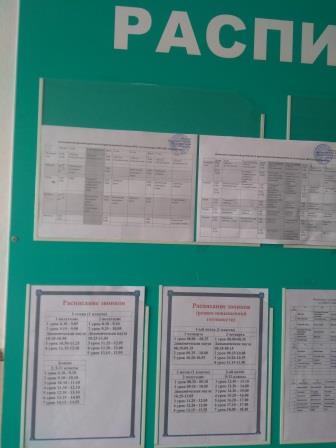 1.1.1.2.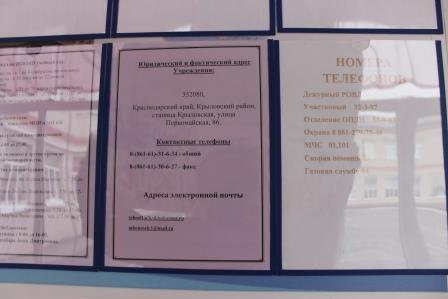 1.1.1.3(1),1.1.1.3(2).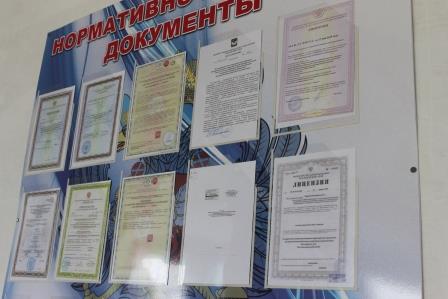 1.1.1.5(1).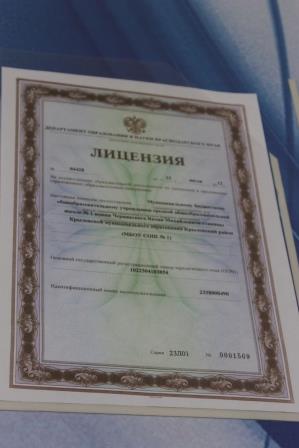 1.1.1.5(1).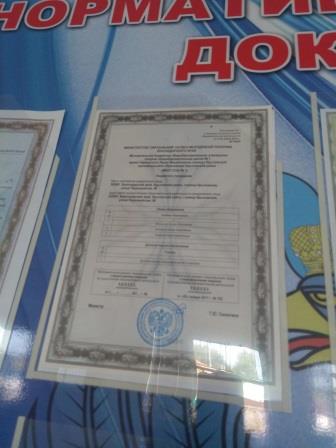 1.1.1.5(2).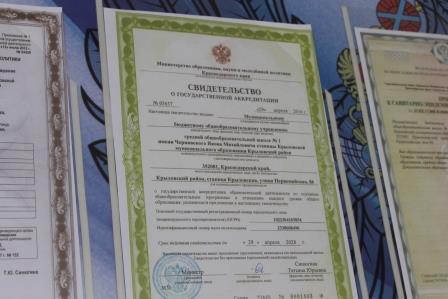 1.1.1.6(1).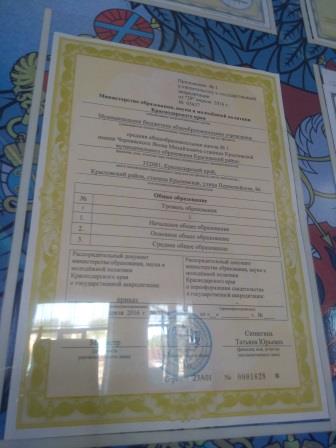 1.1.1.6(2). 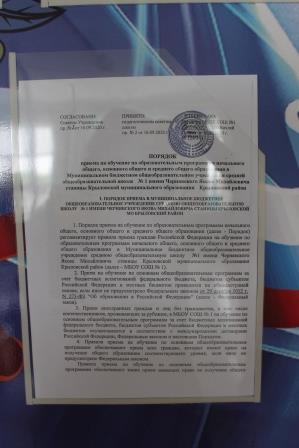 1.1.1.7(1).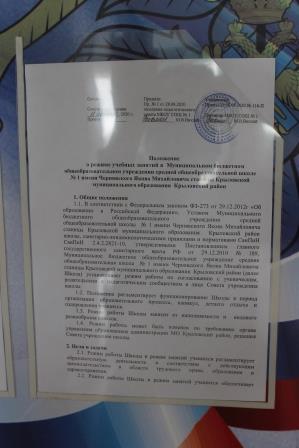 1.1.1.7(2).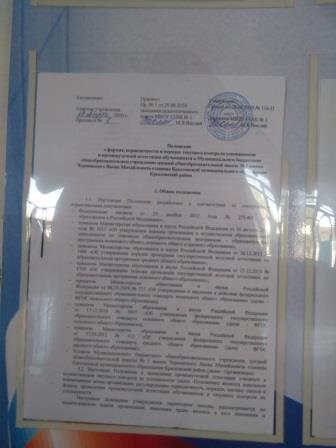 1.1.1.7(3).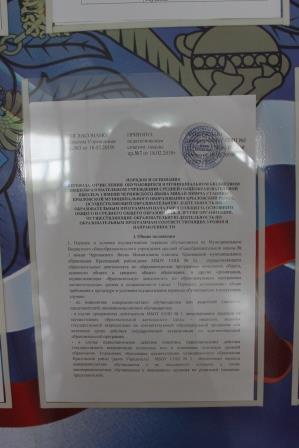 1.1.1.7(4).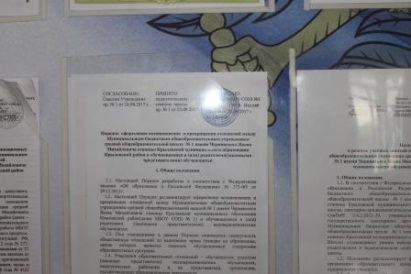 1.1.1.7(5). 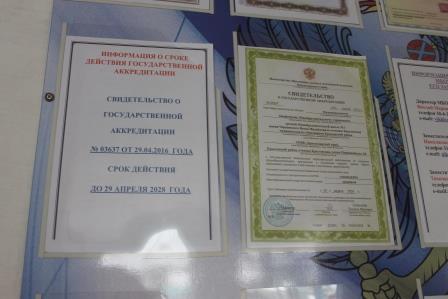 1.1.1.9.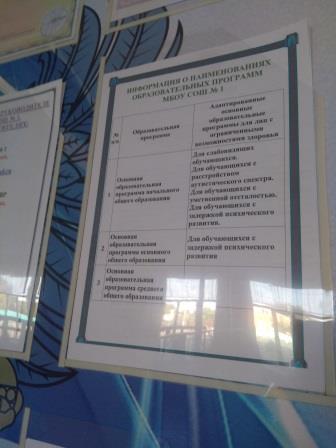 1.1.1.10. 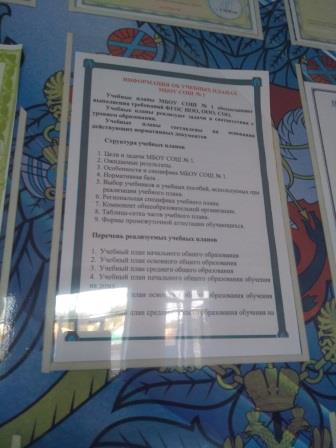 1.1.1.11(1).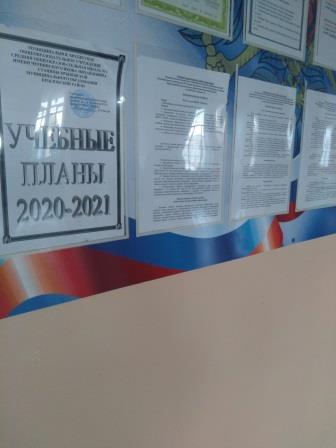 1.1.1.11(2). 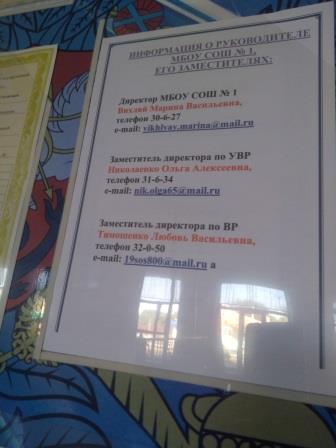 1.1.1.12(1), 1.1.1.12(2), 1.1.1.12(3), 1.1.1.12(4), 1.1.1.12(5), 1.1.1.12(6)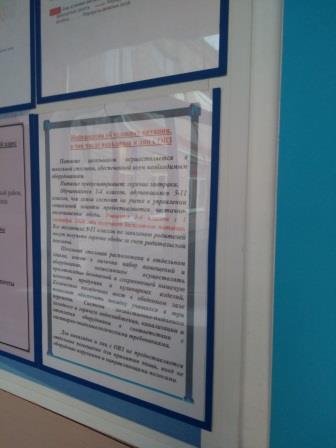 1.1.1.13.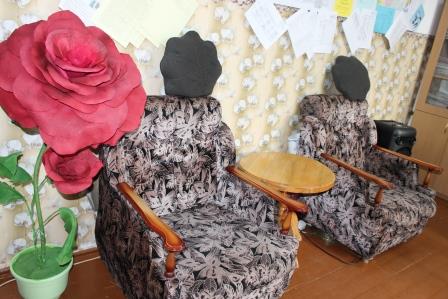 2.1.1.1.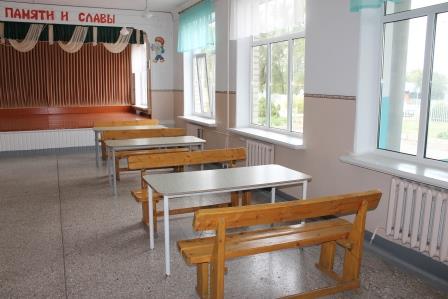 2.1.1.1.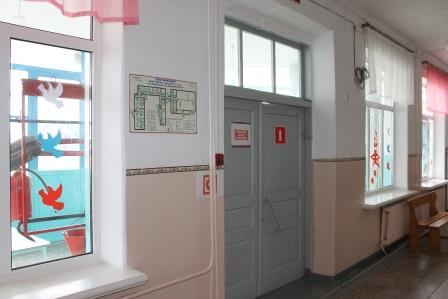 2.1.1.2.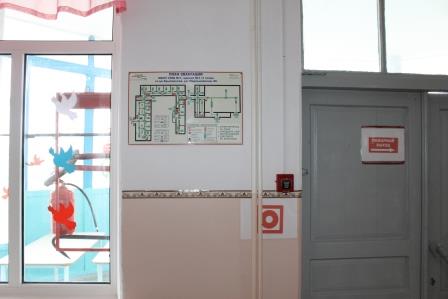 2.1.1.2.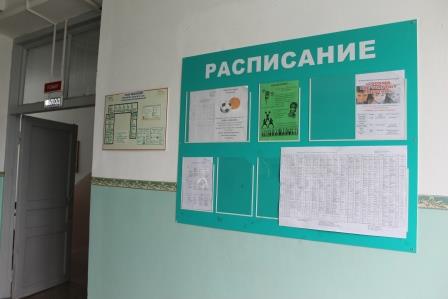 2.1.1.2.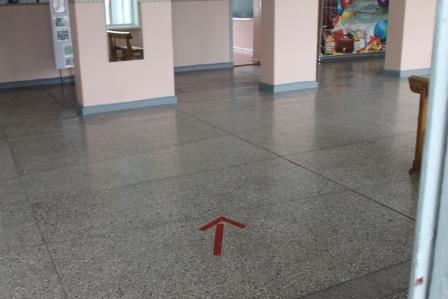 2.1.1.2.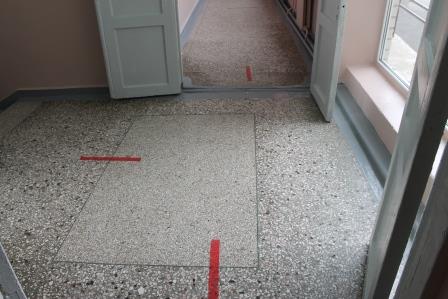 2.1.1.2.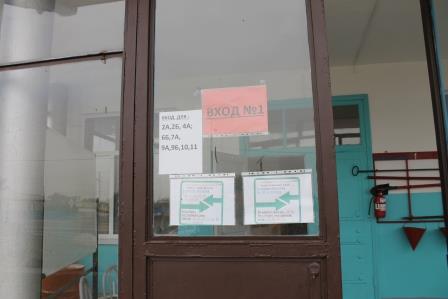 2.1.1.2.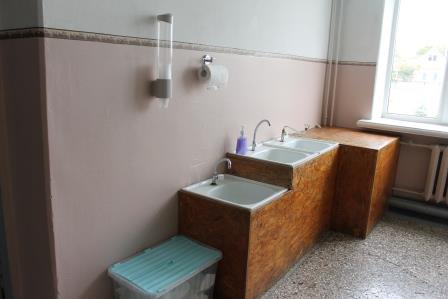 2.1.1.3.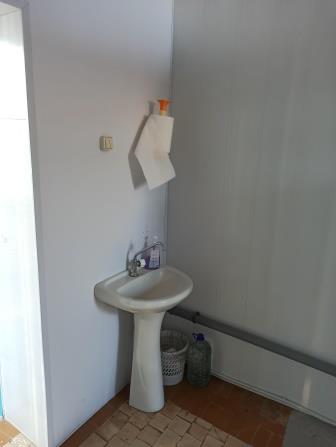 2.1.1.4.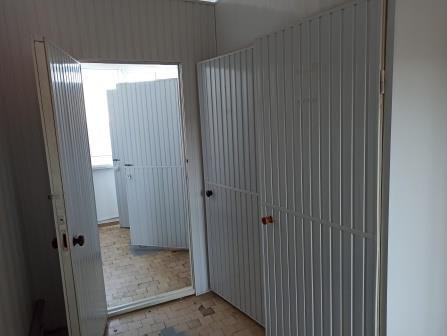 2.1.1.4.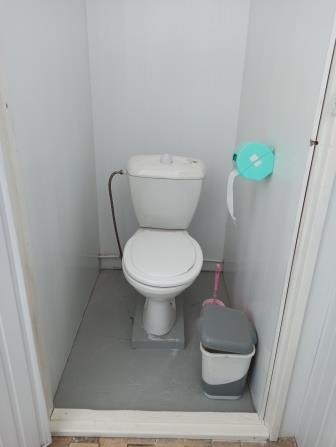 2.1.1.4.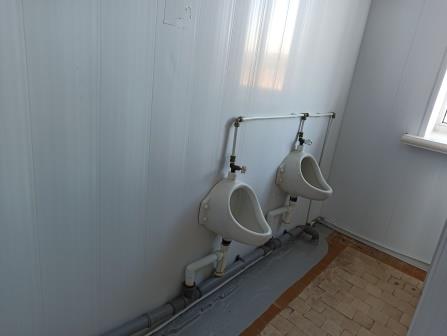 2.1.1.4.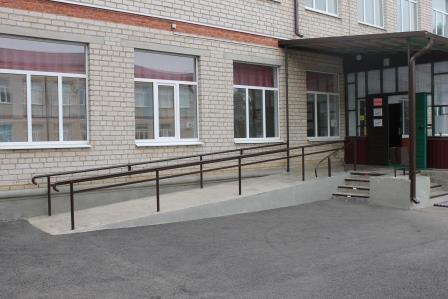 3.1.1.1.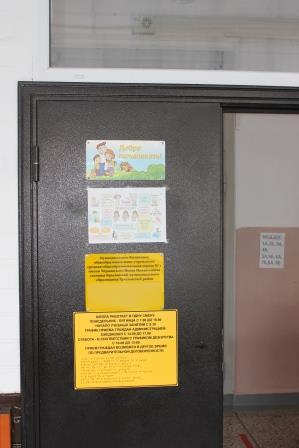 3.2.1.2.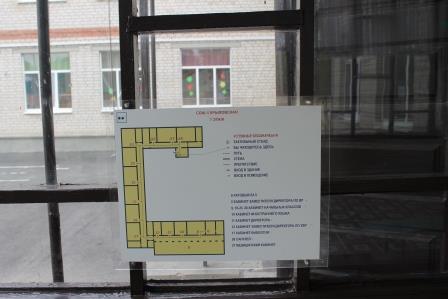 3.2.1.2